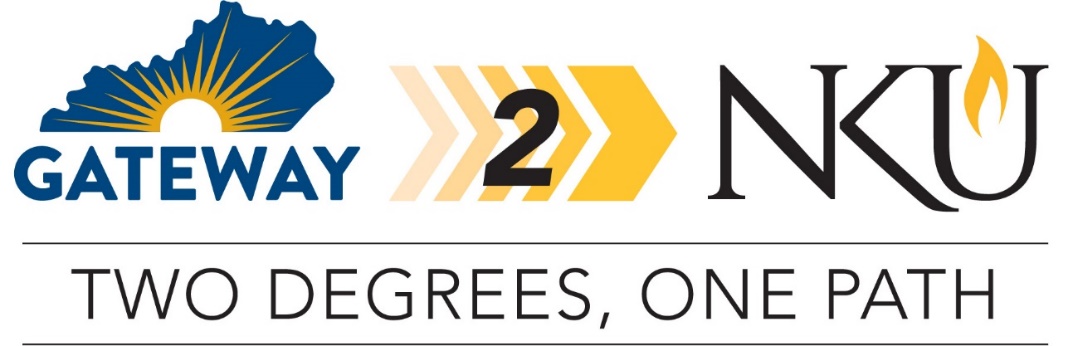 TRANSFER PATHWAY GUIDE2019-2020Associate in Arts to Bachelor of Arts in Organizational LeadershipOverviewCompletion of the following curriculum will satisfy the requirements for an Associate in Arts at the Gateway Community and Technical College and leads to the Bachelor of Arts in Organizational Leadership at Northern Kentucky University.Applying to the Gateway2NKU ProgramStudents can apply to participate in the pathway program by completing the online application on the NKU transfer webpage. Students must be enrolled in at least six credit hours at Gateway CTC, enrolled in an associate degree program, plan to transfer to NKU, and maintain a minimum 2.0 cumulative GPA at Gateway CTC. Degree Requirements for GCTC1) Completion of minimum 60 credit hours, 2) minimum cumulative GPA 2.0, 3) minimum of 15 credit hours earned at the institution awarding the degree, 4) cultural studies course, 5) demonstration of digital literacy, 6) college success requirement.Admission Requirements to NKUStudents completing an associate degree with a cumulative GPA of 2.0 or higher will be accepted into NKU. To declare a major in Organizational Leadership, students who have earned at least 12 credit hours – including transfer students – must have earned an official GPA of at least 2.0. Students with less than a 2.0 cumulative GPA seeking to declare the Organizational Leadership major must first be admitted to the pre-major for Organizational Leadership. Students in the pre-major will be admitted into the major once their official GPA is 2.0 or higher.Students with fewer than 60 hours credit at admission or major declaration must complete the following three foundation courses, plus one elective course from the “Foundation Elective Courses” list in the NKU catalog:LDR 117 Introduction to Supervision (3 credits)LDR 160 Leadership Around the World - AH (3 credits)LDR 205 Human Relations in Organizations (3 credits)Degree Requirements for NKUTo earn a bachelor’s degree at NKU, students must complete a minimum of 120 credit hours with at least 45 credit hours numbered 300 and above. In addition, at least 25% of the credit hours required for the degree and the last 30 credit hours must be completed at NKU. Students must have an overall GPA of 2.0 and meet all prerequisites for courses and requirements for the major. Students must earn at least a C- in each course counted toward the major. Students must complete a focus or minor as indicated on the pathway. General Transfer InformationStudents must complete the online application to NKU. There is no application fee for students who are transferring from GCTC.KCTCS Scholars Award: Students who are KY residents transferring directly from a KCTCS institution with at least 36 hours from that institution and minimum GPA of 3.0, were never enrolled as a degree-seeking student at NKU, and will be enrolled in at least 12 credit hours both fall and spring semester are eligible for a limited number of $2,500 annual scholarships ($1,250 per fall and spring). Students must gain admission to NKU by June 15 for fall and November 1 for spring to be eligible for a possible scholarship. Online accelerated programs are not eligible for the KCTCS Scholars Award. GCTC AA TO NKU BA IN ORGANIZATIONAL LEADERSHIP CHECKLIST Gateway Community and Technical CollegeCategory 1: GCTC General Education Core Requirements (34 hours)TBS XXX means to be selected by GCTC student.TBD XXX means to be determined by NKU based on course selected.One of these courses must be selected from the KCTCS identified Cultural Studies course list, indicate by placing (CS) next to the course name in Category 1 or 2 table. Category 2: GCTCS AA Requirements (6 hours)Students should consult with their Gateway advisor to select courses that can count toward the NKU major or minor.Category 3: GCTCS Electives (21 hours)Note: Students may take up to 4 courses (12 credit hours) at NKU towards the Organizational Leadership Major Requirements during their dual enrollment status at Gateway. Please work with your Gateway and NKU advisors regarding course selection and registration. Students should wait to enroll in LDR 480 until their last semester at NKU.Northern Kentucky UniversityCategory 4: Major Requirements for BA in Organizational LeadershipCategory 5: Additional Requirements at NKUUpdated October 2019 GCTC CourseCourse or CategoryCreditsNKU
CourseCompletedENG 101Writing I (WC)3ENG 101ENG 102Writing II (WC)3ENG 102COM 181Basic Public Speaking (OC)3CMST 101TBS XXXArts & Humanities (AH) – Heritage 3TBD XXXTBS XXXArts & Humanities (AH) – Humanities3TBS XXXPSY 110General Psychology (SB)3PSY 100TBS XXXSocial & Behavioral Sciences Course (SB)3TBD XXXTBS XXXSocial & Behavioral Sciences Course (SB)3TBD XXXTBS XXXNatural Science Course with Lab (SL)4TBD XXXMAT 151Introduction to Applied Statistics (QR)3STA 100GTBS XXXQuantitative Reasoning (QR) or Natural Sciences (NS)3TBD XXXSubtotal General Education Core Courses34GCTC CourseCourse or CategoryCreditsNKU
CourseCompletedTBS XXXArts & Humanities (AH) or Social & Behavioral Science (SB) or Foreign Language Course3TBD XXXTBS XXXArts & Humanities (AH) or Social & Behavioral Science (SB) or Foreign Language Course3TBD XXXSubtotal AA Requirement Courses6GCTC CourseCourse or CategoryCreditsNKU
CourseCompletedCIT 105 OR OST 105Introduction to Computers OR 
Introduction to Information Systems 3BIS 101FYE 105Achieving Academic Success3UNV 100TENG 203Business Writing3ENG 340Gateway2NKUChoose any Organizational Leadership major course at NKU3TBD XXXGateway2NKUChoose any Organizational Leadership major course at NKU3TBD XXXGateway2NKUChoose any Organizational Leadership major course at NKU3TBD XXXGateway2NKUChoose any Organizational Leadership major course at NKU3TBD XXXSubtotal Elective Courses21TOTAL Associate Degree Hours61NKU CourseCourseCreditsGCTC CourseTaken at GCTCLDR 300Foundations of Leadership3LDR 308Leadership Development3LDR 310Research Methods in Leadership3LDR 381Organizational Ethics and Decision Making3LDR 382Organizational Theory and Change3LDR 385Teamwork in Organizations3LDR 460Leading in Diverse and Global Contexts3LDR 480Organizational Leadership Capstone3ENG 340Business Writing3ENG 203XPSY 340Social Psychology3PSY 344Industrial/Organizational Psychology3Subtotal Major Credit Hours at NKU 18Subtotal Major Credit Hours at GCTC15Total Major Credit Hours33NKU CourseCourseCreditsGCTC CourseTaken at GCTCSubtotal Minor Credit Hours Taken at NKU12-21Subtotal Elective (300/400 level) Hours20-29Total Baccalaureate Degree Credit Hours120